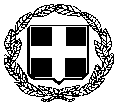 ΕΛΛΗΝΙΚΗ ΔΗΜΟΚΡΑΤΙΑ			       Βραχάτι: 19-10-2022 	ΝΟΜΟΣ ΚΟΡΙΝΘΙΑΣ				       Αριθ. Πρωτ.: 719	ΔΗΜΟΣ ΒΕΛΟΥ-ΒΟΧΑΣ	Ν.Π.Δ.Δ. «ΑΝΕΛΙΞΗ»Αυτοτελές Τμήμα Διοικητικών Υπηρεσιών& Υπηρεσιών ΥποστήριξηςΤαχ. Δ/νση: Δημοτικό Κατάστημα Βραχατίου(Π.Ε.Ο. Πατρών – Κορίνθου)Ταχ. Κωδ.: 200 06Πληρ.: Δ. ΝάστοςΤηλ.: 27410 50420 - 423       E-mail: d.nastos@1306.syzefxis.gov.gr                           Α Ν Α Κ Ο Ι Ν Ω Σ ΗΗ Πρόεδρος Δ.Σ. του Ν.Π.Δ.Δ. «ΑΝΕΛΙΞΗ» ανακοινώνει ότι:	Η προθεσμία υποβολής αιτήσεων των ενδιαφερομένων σύμφωνα με την υπ’ αριθ. 718/19-10-2022 (ΑΔΑ: 6ΞΥ4ΟΚ31-Δ1Φ) ανακοίνωση είναι δέκα (10) ημέρες και ορίζεται από την Πέμπτη 20 Οκτωβρίου 2022 και έως την Δευτέρα 31 Οκτωβρίου 2022.                                                                                Η Πρόεδρος του Δ.Σ.                                                                         Μαρία Καλλίρη